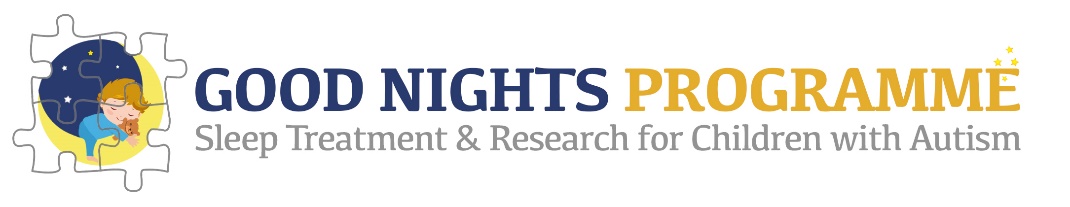 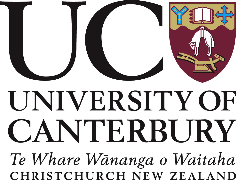 Please return this form via email or post. Referral FormDate:CHILD’S DETAILSSurname:First names:Gender:Date of Birth:Age:PARENTS’ / CAREGIVERS’ DETAILSSurname:First names:Date of Birth:Address:Contact Email:Contact number:                                    (H)                              (M)Relationship with child:Surname:First names:Date of Birth:Address:Contact Email:Contact Number(s):                               (H)                                 (M)Relationship with child:REFERRER’S DETAILS (If not a self-referral)Name:Role:Organisation/Agency:Contact Phone:Contact Email:Clinical InformationPresenting sleep problems/ Reason for referral:Clinical History (e.g. diagnosis, medications, etc):Other Relevant Information: